Max et le cimetière hanté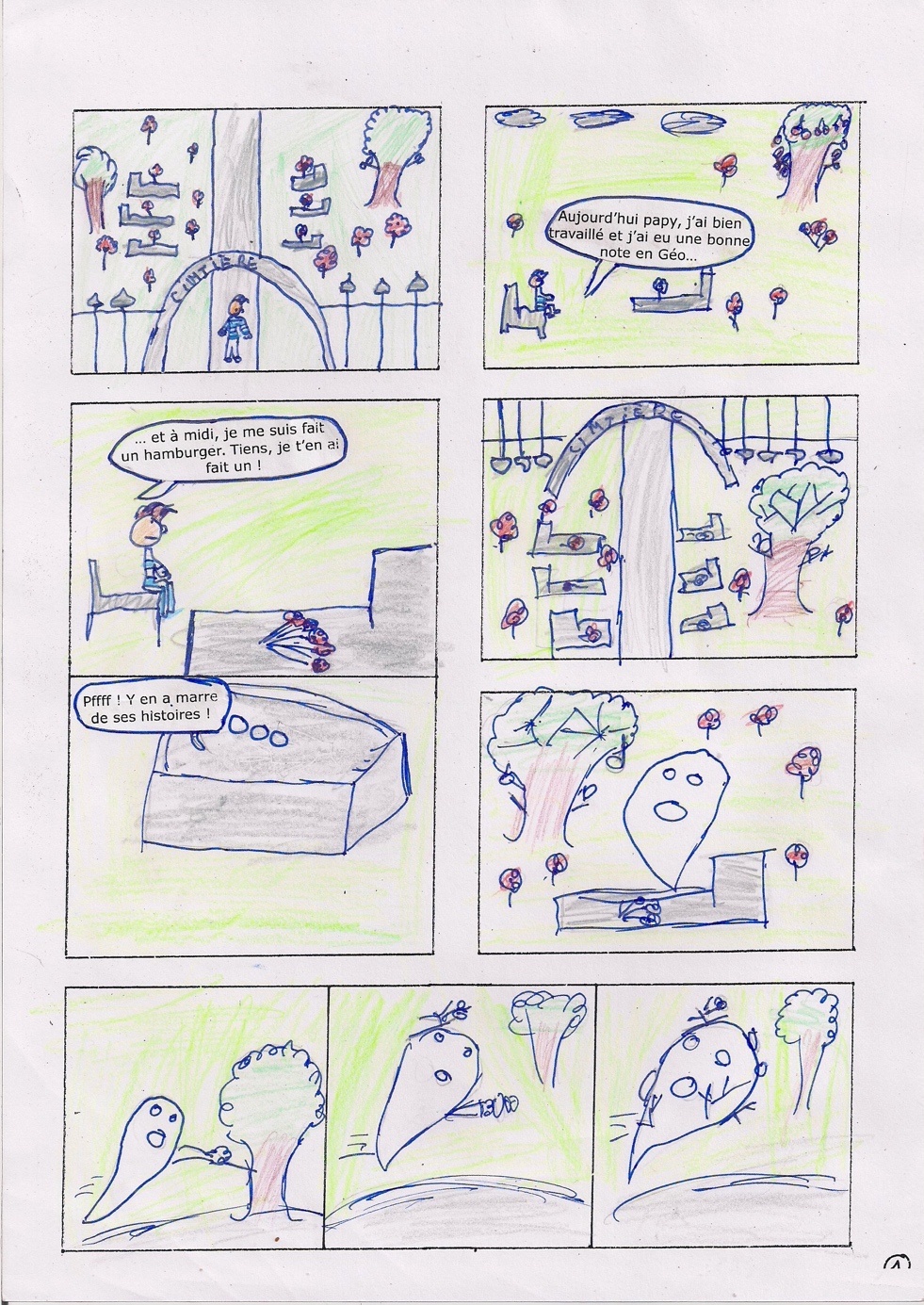 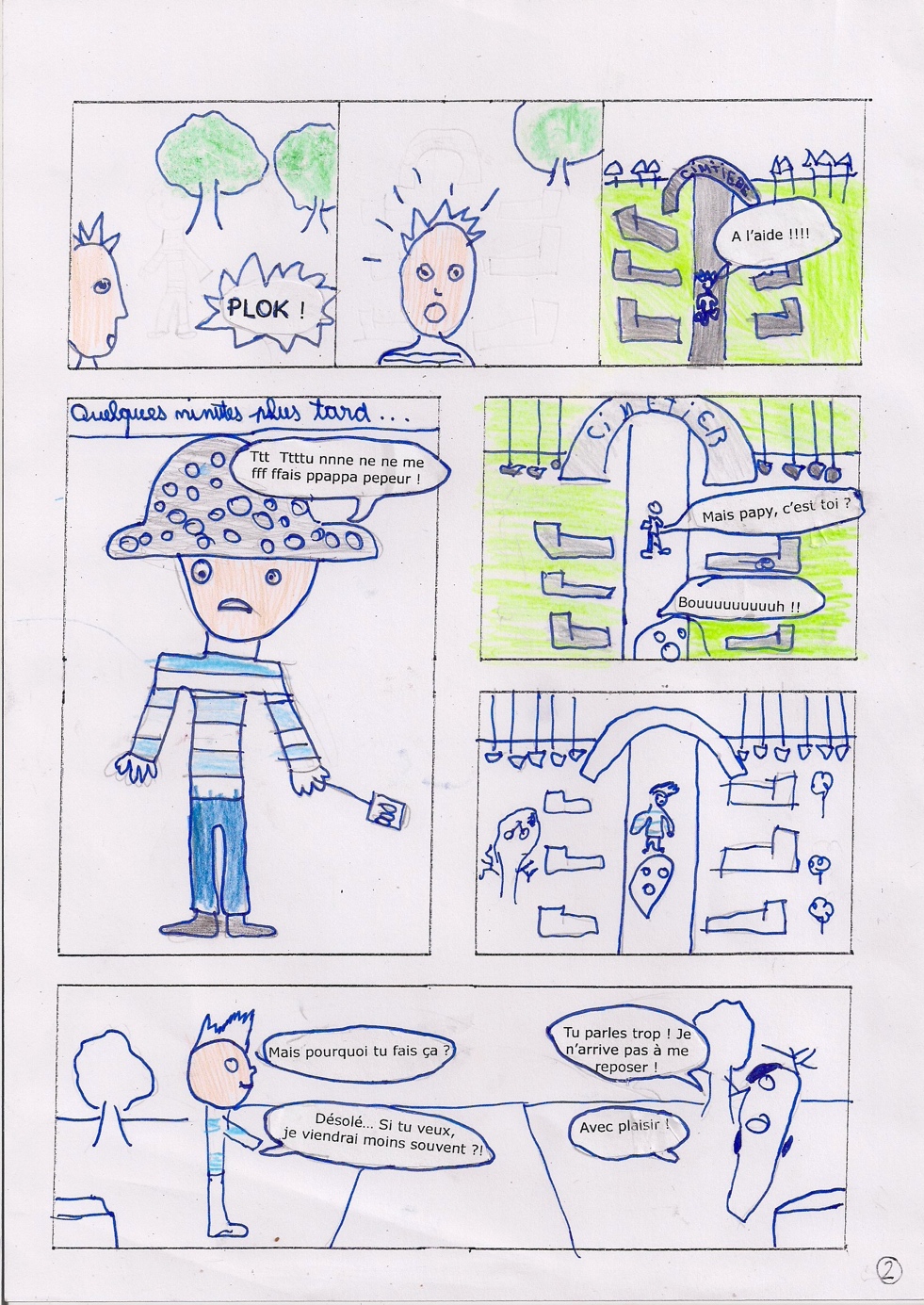 Max au cimetière hanté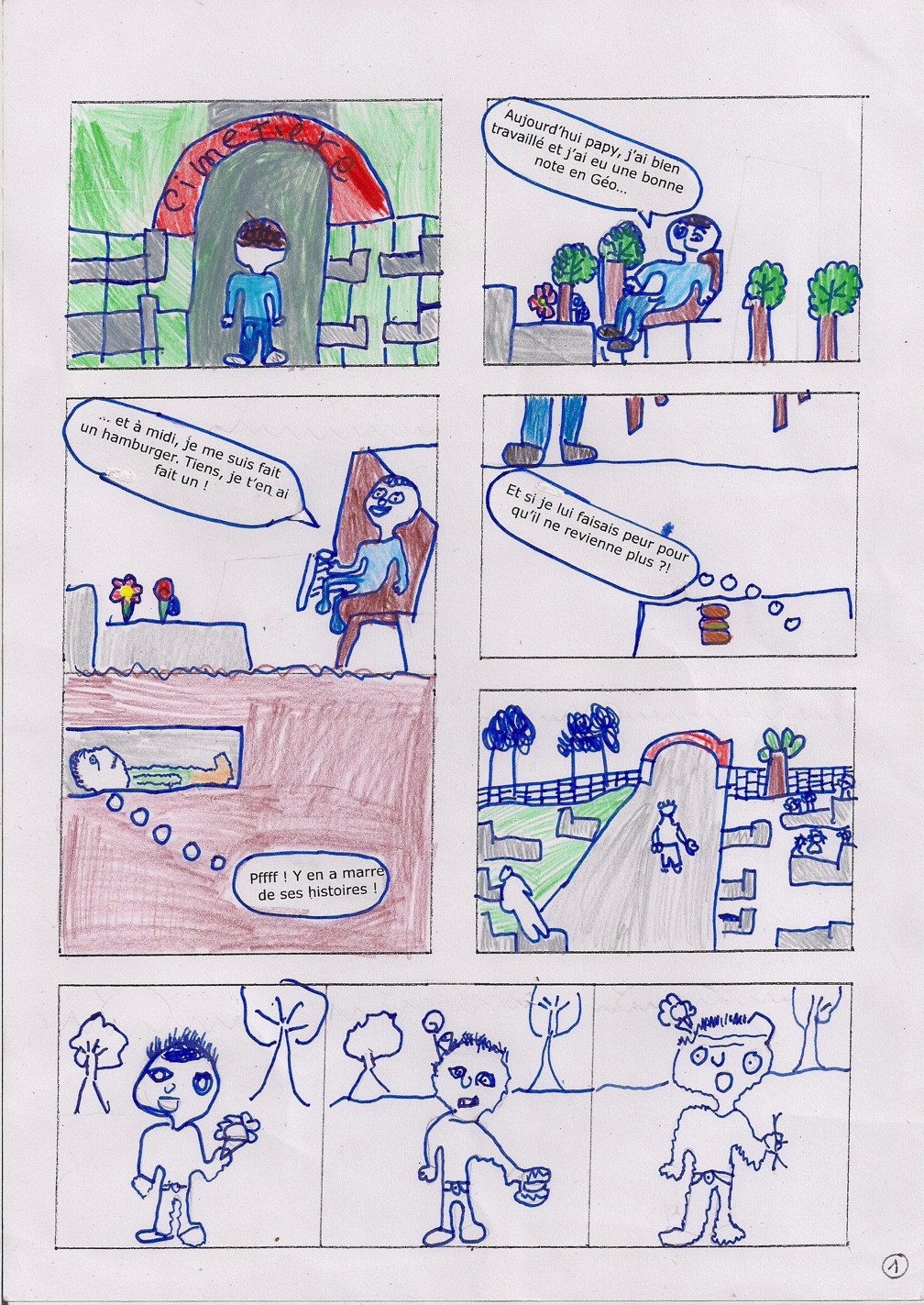 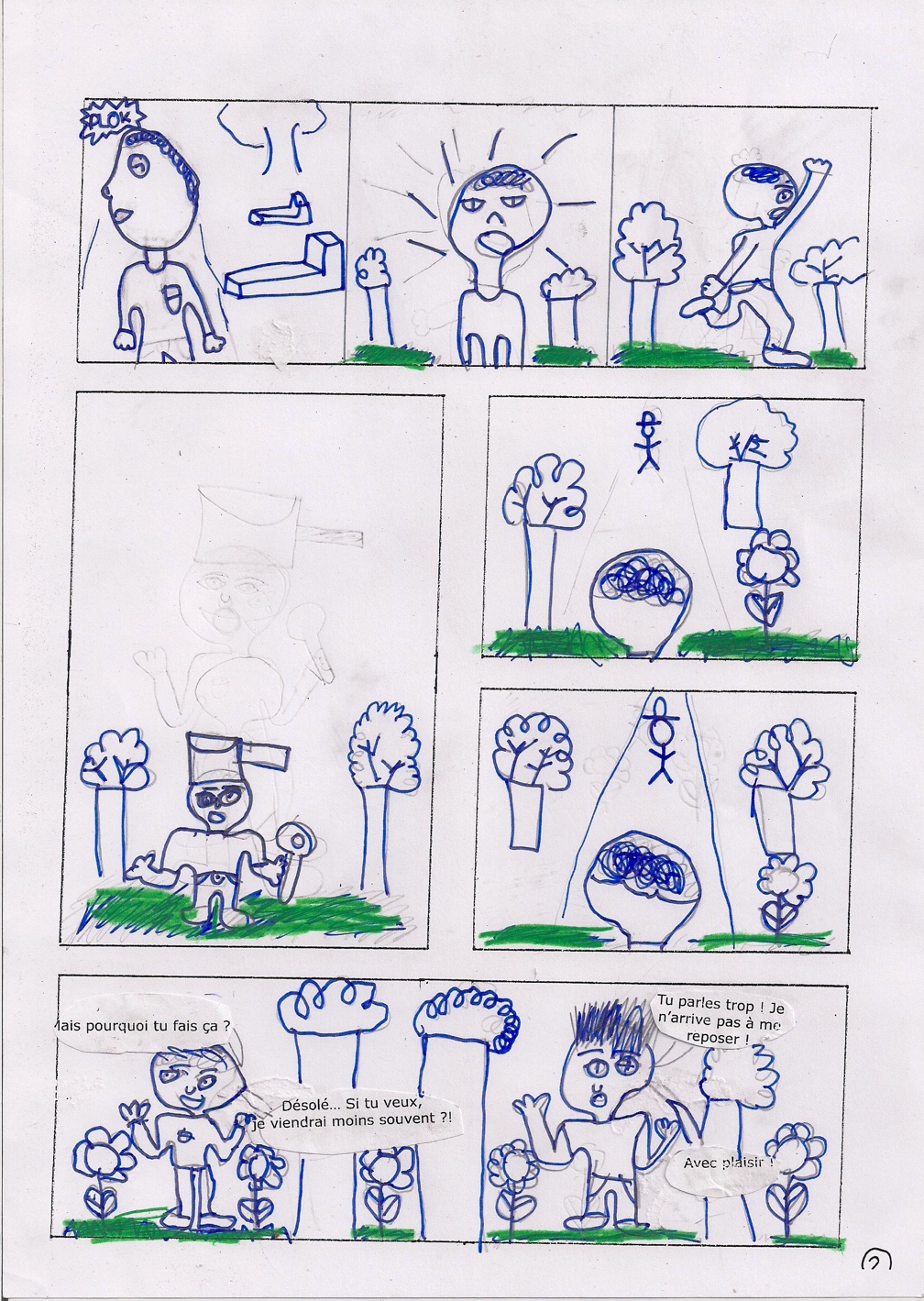 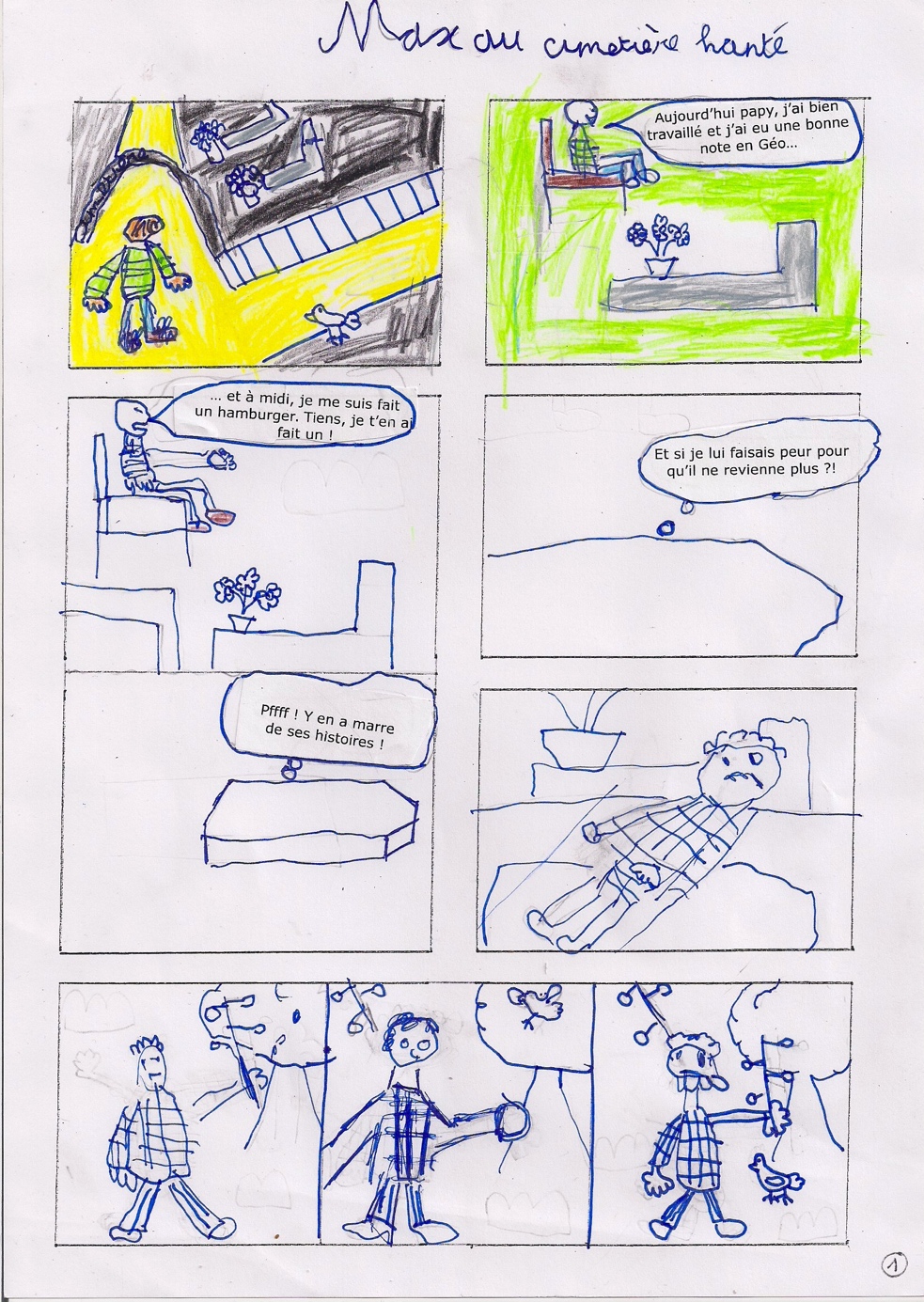 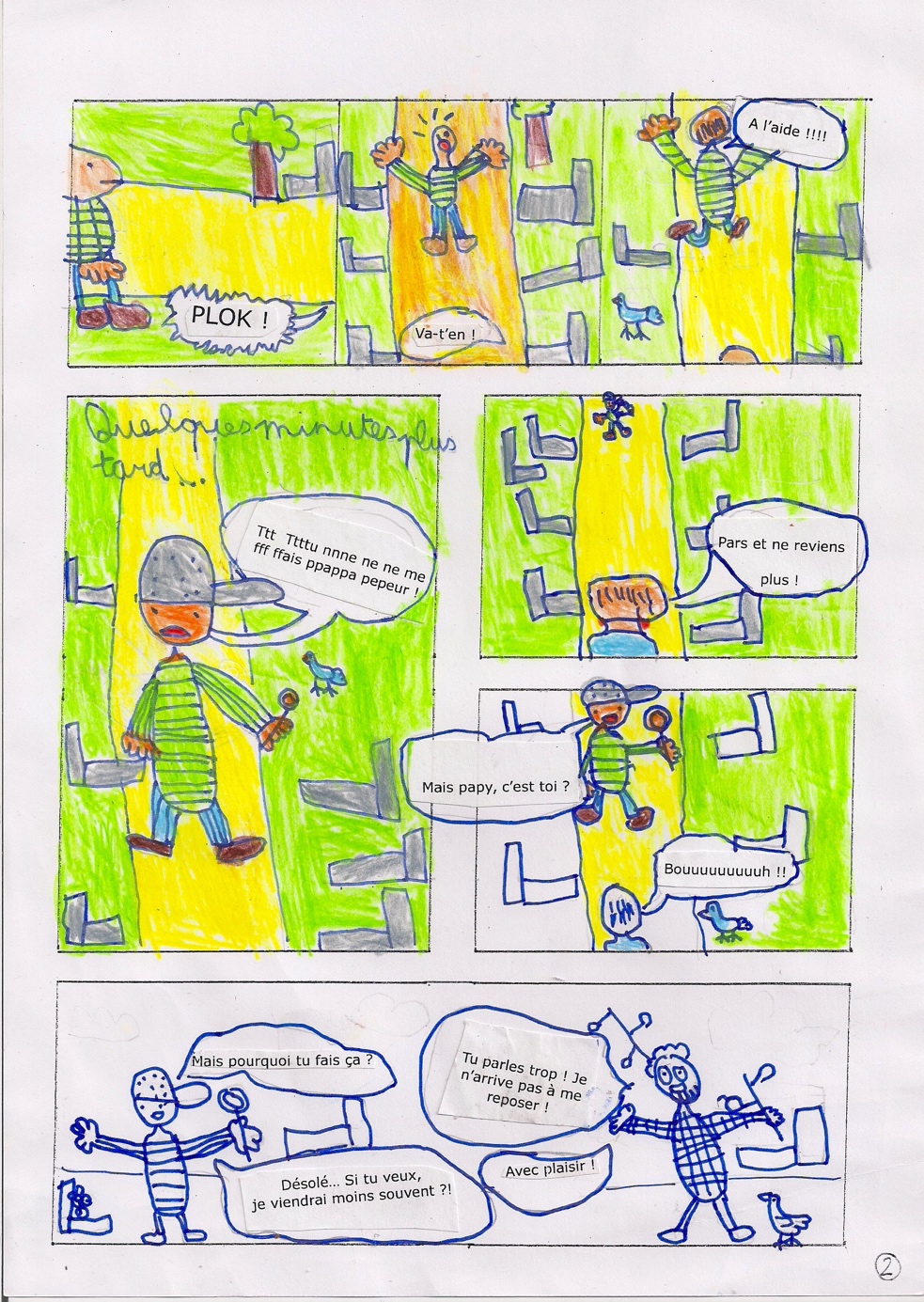 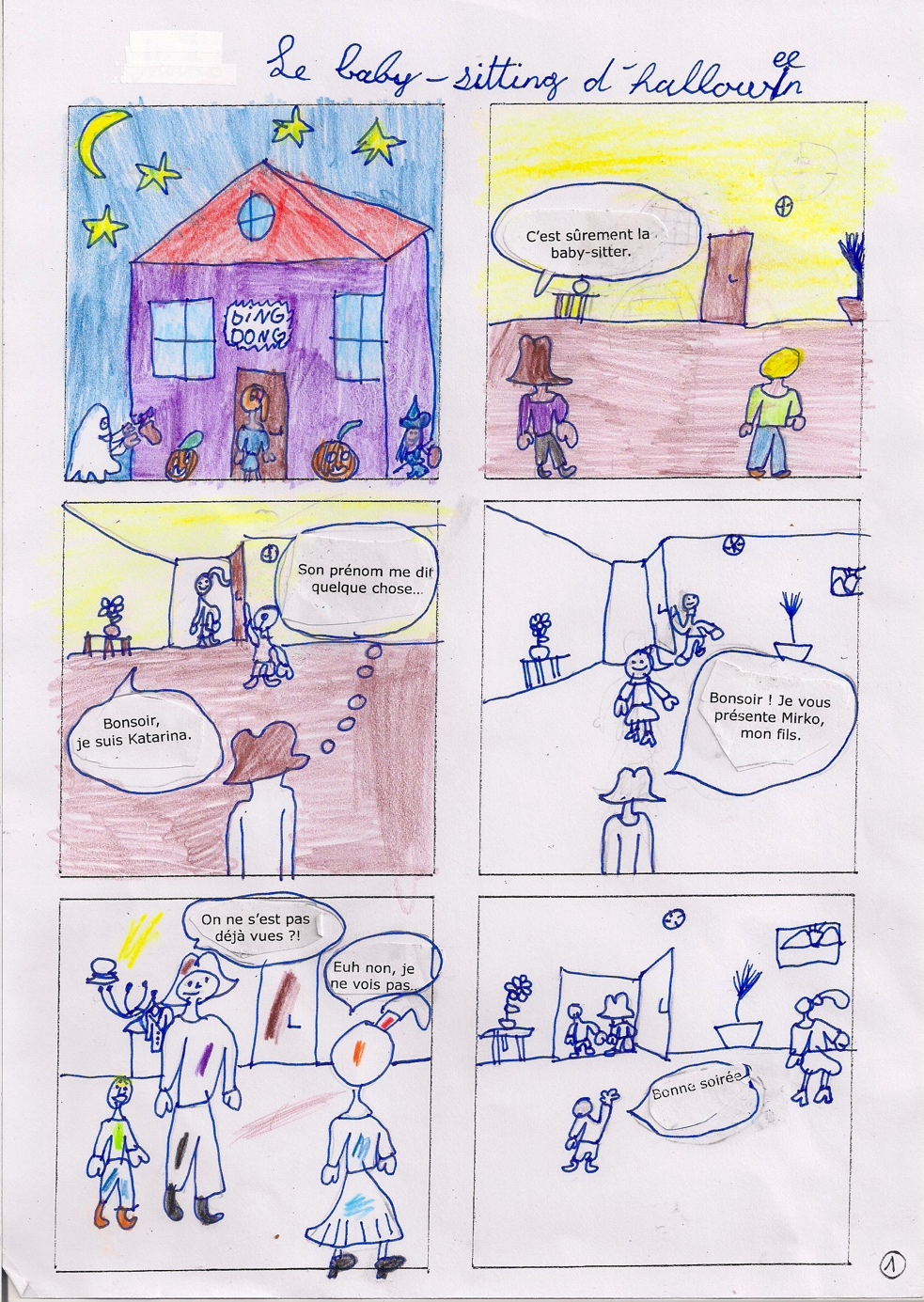 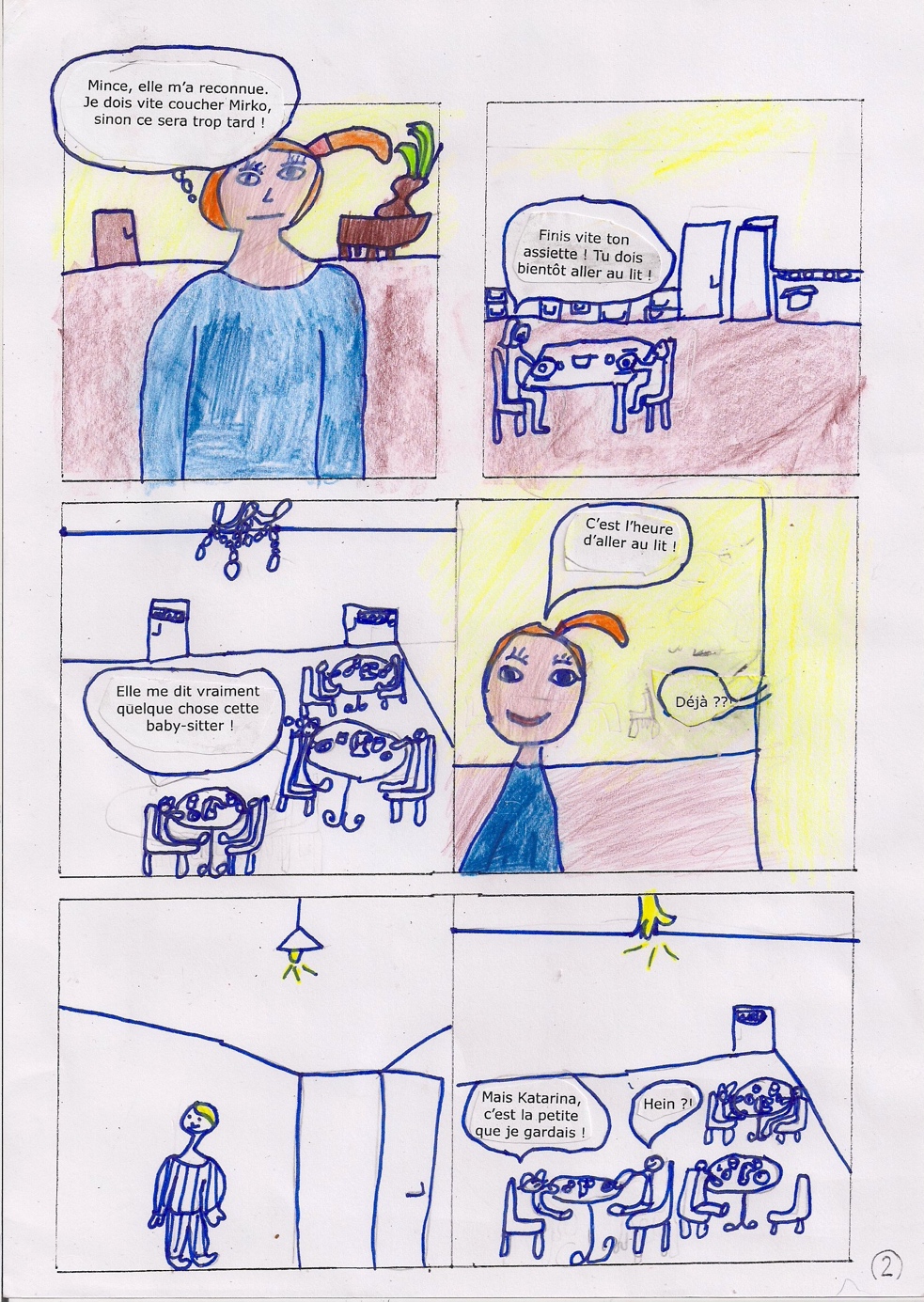 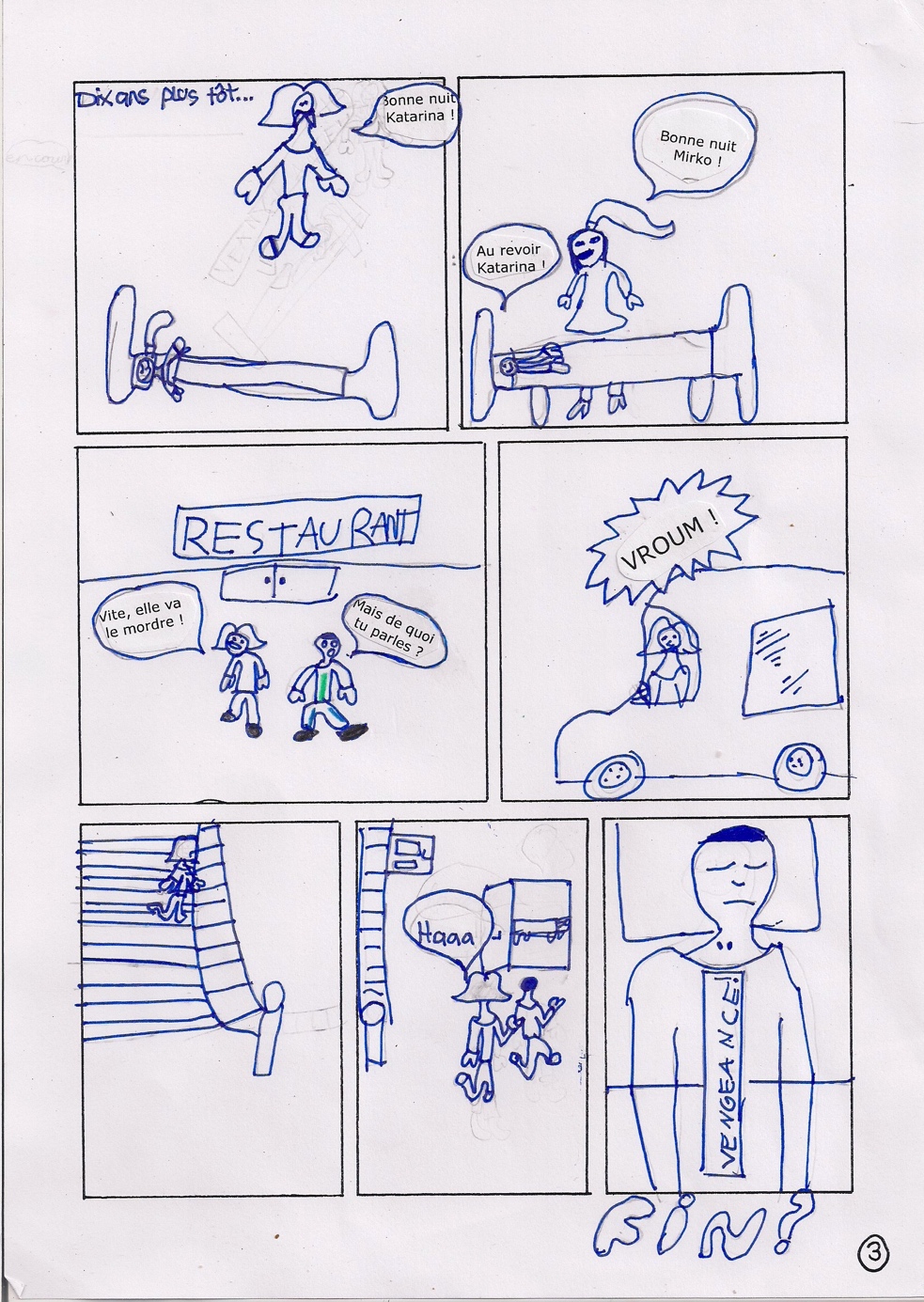 